Publicado en   el 16/10/2014 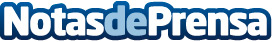 Se celebra en octubre en Madrid el Legal Management ForumDatos de contacto:Nota de prensa publicada en: https://www.notasdeprensa.es/se-celebra-en-octubre-en-madrid-el-legal Categorias: Derecho http://www.notasdeprensa.es